ALLEGATO 4 – SCHEMA PROPOSTA PROGETTUALE -PUNTI DA SVILUPPARE NELLA SCHEDA PROGETTOPremessa Finalita' 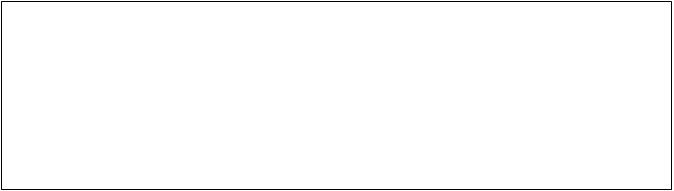 Obiettivi specificiObiettivi formativiCompetenze da acquisire e  Risultati attesi
Contenuti e descrizione operativa delle attivitàMetodologie innovative e strumentiValutazione e VerificaProdotto finale